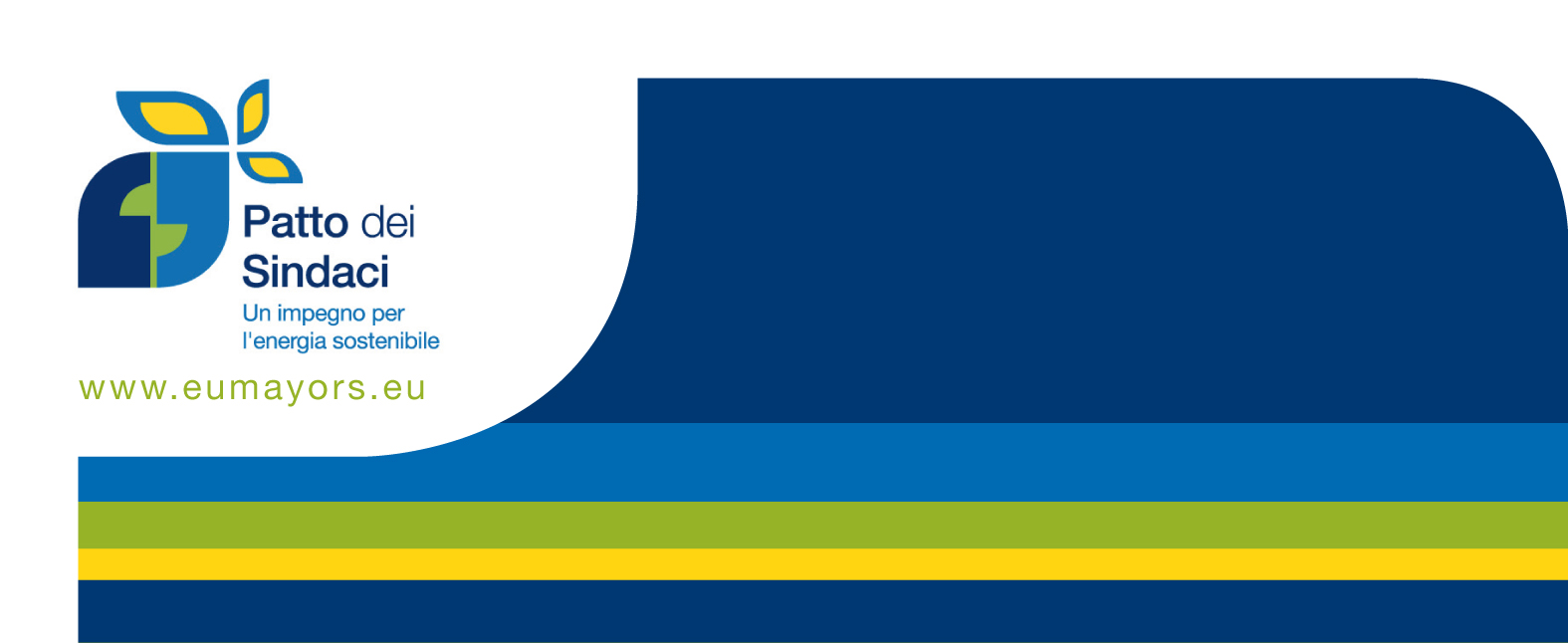 FORMULARIO D’ADESIONEIl sottoscritto [Nome del Sindaco o di altra autorità rappresentativa], [Sindaco o altro titolo] di [Nome della Città/località/regione/unità territoriale] La informa che  [il Consiglio Municipale] ha deciso nel corso della riunione del [data] di darmi mandato come [legale rappresentante: Sindaco, Presidente,..] per firmare il Patto dei Sindaci, in piena consapevolezza di tutti gli impegni, e in particolare dei seguenti: 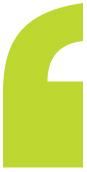 andare oltre gli obiettivi stabiliti dall’UE per il 2020, riducendo le emissioni di CO2 di almeno il 20%;presentare entro un anno dalla data suddetta un piano d’azione per l’energia sostenibile, compreso un inventario di base delle emissioni, che metta in evidenza in che modo verranno raggiunti gli obiettivi; presentare almeno ogni due anni dalla presentazione del piano di azione una relazione di attuazione a fini di valutazione, monitoraggio e verifica; organizzare le giornate dell’energia, in collaborazione con la Commissione europea e con le altre parti interessate, permettendo ai cittadini di beneficiare direttamente delle opportunità e dei vantaggi offerti da un uso più intelligente dell’energia e informando regolarmente i media locali sugli sviluppi del piano d’azione; partecipare e contribuire alla conferenza annuale dei sindaci dell’UE; [Nome e indirizzo completo della città/località/regione/unità territorlale]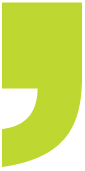 [Nome, e-mail e numero di telefono della persona di contatto][data], 										FIRMA